Инструкция  по  применению  Translighters Comfort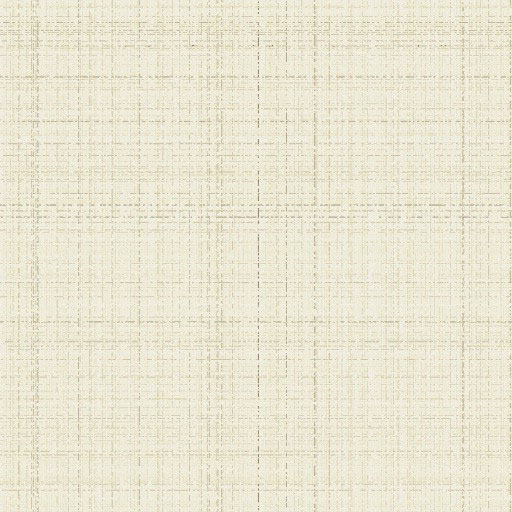 Устройство Comfort, рассчитано на обработку помещения, площадью 20 кв.м. (4 метра в ширину и 5 в глубину). При большем размере следует рассчитывать количество модулей относительно общей площади и равномерно распределять модули устройства (см. рисунки ниже).  Рис. 1Примеры расположения модулей Comfort: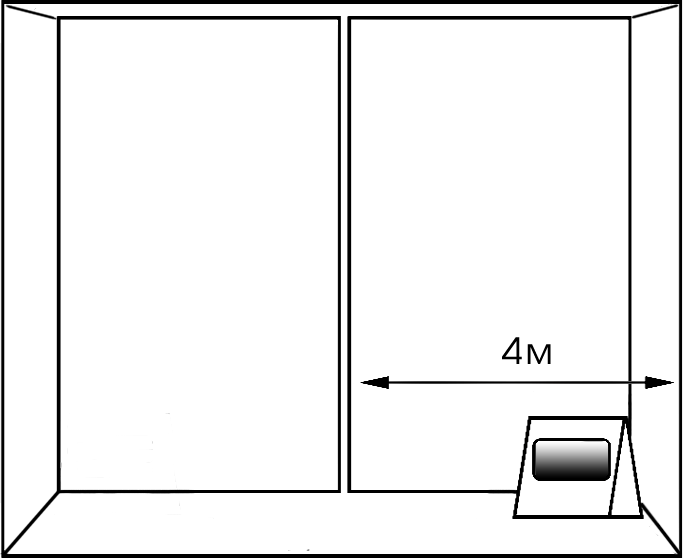 Разместите устройства таким образом, чтобы лицевая сторона с надписью Comfort была обращена в помещение. Слева и справа от устройства преобразуемое пространство составляет около 2 м. Рис. 2

		 1. В помещении с окнами Разместите устройство в рамке на подоконнике из расчета один модуль на окно. Можно также закрепить карту, приклеив белой стороной к нижней или верхней оконной раме горизонтально или вертикально, примерно посередине окна. При размещении в помещении большой площади располагайте устройства на расстоянии 2-4 м друг от друга. 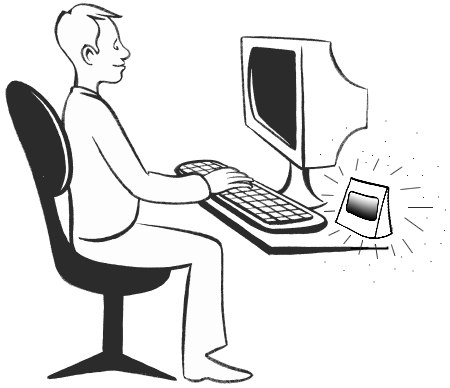 Вы можете поместить устройство на своем рабочем месте - на столе, полке и пр. Рис. 3  2. В помещении без оконМодули следует располагать равномерно, исходя из планировки помещения и из расчета -  2 модуля устройства на площадь 40 кв.м.  Расстояние между модулями также не должно превышать 4 м по прямой. Если помещение подвальное, то можно располагать модули на потолке (Рис. 5). При размещении на потолке или на стенах, выделите условный квадрат со стороной 4 метра, и разместите модули по диагонали, в шахматном порядке или параллельно, как на схемах рис. 4, 5, 6: 	Рис. 4				       Рис. 5				     Рис. 63. В помещении большой площади без стен или без перегородокЕсли в помещении большой площади (ангары, хранилища, залы, рестораны) есть колонны, то следует располагать устройство Comfort на колоннах, равномерно распределяя модули по площади из расчета 2 модуля на 40 кв.м. помещения. При отсутствии колонн, устройства располагают на стенах, потолке или несущих конструкциях, параллельно  друг другу,   размещая их на расстоянии 2 - 4 м.Примеры: 